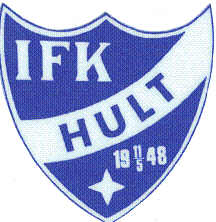                        Vårens medlemserbjudande!Ifk Hult kommer att sälja en träningsoverall Adidas condivo pre suit för 350kr senior och 300kr barn till medl. i Ifk Hult vilket är ca halva ord pris prov stege kommer att finnas att till gå på Nytomta vecka 12-13. FriskvårdssektionenLedare är Charlotte Ekenmo tfn 10648.Boxersice mån&ons.Spinning tis&torsBamsegympan kommer inom kort. Anläggningssektionen Sektionen ansvarar för IFK:s olika anläggningar. Ansvarig för sektionen är Gösta Sunebo.SeniorsektionenMålsättningen är att aktivera flera personer i åldern 55 och uppåt.  För närvarande kan vi erbjuda:Seniorgympa, okt mars, onsdagar kl 16.30 i skolans gymnastiksal. Ledare är Marianne Linder, tfn 302 40.Ansvarig för sektionen är Donald Selldén, tfn 303 33.TrivselgruppenDans- buggMeit Karlsson, tfn 300 70Kiosk fika med kaffe mm. Är öppen under matcher på Nytomtavallen. Alla är hjärtligt välkomna då! Match info se hemsidan www.klubben.se/ifkhultStöd IFK HULT köp våran ifkhultlott! 